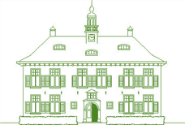 De Gooische School – Oud Blaricummerweg 21 A – 1251 GV LARENVrijstelling van de schoolbezoekplicht/ Bijzonder verlofAan de directeur van DE GOOISCHE SCHOOL te Laren: Gegevens van de aanvrager : ouder(s) / verzorger(s)/ voogd: Achternaam: Voornaam   :(gebruik de namen zoals opgenomen in uw identiteitsbewijs)Adres          :Postcode    :					Woonplaats:Telefoon     : 					e-mail          : Gegevens van de leerling(en) voor wie de vrijstelling wordt gevraagd: Achternaam: Voornaam   : Geb. datum : 					groep           :Achternaam: Voornaam   : Geb. datum : 					groep           :Achternaam: Voornaam   : Geb. datum : 					groep           :Achternaam: Voornaam   : Geb. datum : 					groep           :Reden aanvraag geoorloofd schoolverzuimOndergetekende ouder/verzorger verklaart en vraagt voor bovengenoemde kinderen vrijstelling aan om reden van:        Verhuizing                    Huwelijk/jubileum          religie  	          ziekte               overlijdenReden aanvraag geoorloofd schoolverzuim           1 Gooische schooldag            2 Gooische schooldagen          van                  t/m          Bijzonder verlof buiten schoolvakanties:Een toelichting van gewichtige omstandigheid/werkgeversverklaring inzake de verhindering wegens beroep of eigen verklaring zelfstandige is bijgevoegd.Van:                              t/m Ondertekening ouders/verzorgersDatum:			handtekening:U kunt het ingevulde en ondertekende formulier sturen aan administratie@vdgs.nl of afgeven bij de administratie op school. 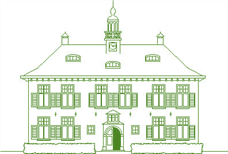 De Gooische School – Oud Blaricummerweg 21 A – 1251 GV LARENVrijstelling van de schoolbezoekplicht/ Bijzonder verlofBeoordeling aanvraagDe directeur van DE GOOISCHE SCHOOL te Laren, verleent            Wel toestemming                                  	         Géén toestemming             Voor alle leerlingen                              	         Alléén volgende leerling(en)Reden/ verdere toelichting: Aanvraag valt onder de  	Aanvraag valt niet onder de wettelijke            wettelijke regels                                                        regels (zie formulier toelichting)							Aanvraag is niet op tijd gedaanEr ontbreken bewijsstukken bij de aanvraagAanvraag overschrijdt de 10 onderwijsdagen diede directeur kan toekennen. U moet zich wenden tot de leerplicht ambtenaar.Er moeten nog documenten aangeleverd worden nl: Ondertekening directie Datum: 					handtekening: 